Дата занятия 18.05.2020 г, 2 часа, 3-4 урокОБЖ                       Специальность 49.02.01        группа 1а сп.ДОТема: Изучение и освоение основных способов искусственного дыхания.Цель: формировать знания и умения студентов, обеспечить усвоение студентами основных способов искусственного дыхания. Развитие самостоятельной деятельности студентов.Содержание:Искусственная вентиляция легких (методы)История ИВЛЦели проведения ИВЛПорядок проведения ИВЛ различными способамиТипичные ошибки при проведении ИВЛ.Учебные пособия: учебник ОБЖ для СПО, Косолапова Н.В. Прокопенко Н.А., стр. 127; интернет ресурсы.Порядок работы:Вспомнить признаки клинической и биологической смерти. Какова цель искусственного дыхания?Человек издавна интересовался, как оживить умершего человека, заставить его дышать вновь.(библейские описания, трахеотомия, использование мехов для раздувания огня в кузнице)Физиологические и клинические цели проведения ИВЛДыхание человека: объем легких, (дыхательный объем, дополнительный объем, резервный объем, остаточный объем)ИВЛ: рот в рот; рот в нос; способ Сильвестра; способ Шефера (порядок проведения)Какие ошибки возникают при проведении ИВЛ.Просмотрим видео проведения ИВЛ путем рот в рот и рот в нос: https://youtu.be/R5iRtX9YJZg Метод Сильвестра : https://youtu.be/8mYqiv-U8Ag (в качестве ознакомления)Задание №1 прочитать текст, законспектировать ответы на следующие вопросы:Что такое искусственная вентиляция легких?Цель проведения ИВЛ?Что называют жизненной емкостью легких?Подготовка к проведению ИВЛ?Техника проведения ИВЛ методом рот в рот? Методом рот в нос?Какие ошибки возникают при проведении ИВЛ?Искусственное дыхание (искусственная вентиляция легких, ИВЛ) — комплекс мер, направленных на поддержание оборота воздуха через легкие у человека (или животного), переставшего дышать. Может производиться с помощью аппарата искусственной вентиляции легких, либо человеком (дыхание изо рта в рот, изо рта в нос, по Сильвестру и др.). Обычно при реанимационных мероприятиях совмещается с искусственным массажем сердца. Типичные ситуации, в которых требуется искусственное дыхание: несчастные случаи в результате автомобильных аварий, происшествия на воде, поражение электрическим током, утопление. История искусственной вентиляции лёгких[История искусственной вентиляции лёгких уходит своими корнями в глубокую древность, насчитывая, по-видимому, от 3 до 5 тысяч лет. Первым литературным упоминанием экспираторного способа ИВЛ иногда считают библейское описание оживления мальчика пророком Илией. И хотя анализ этого текста не даёт оснований говорить ни о каком конкретном действии, широко распространённая во всех языках идиома «вдохнуть жизнь в кого-либо (или что-либо)» всё же свидетельствует о многовековом опыте подобной эмпирической реанимации. Изначально ИВЛ применялась только для оживления младенцев, родившихся в асфиксии, реже — внезапно умерших людей или для поддержания жизни при внезапном прекращении самостоятельного дыхания. В 1530 году Парацельс — Philippus Aureolus Theophrastus Bombastus von Hohenheim (1493—1541) — с успехом применил при асфиксии вентиляцию через специальный ротовой воздуховод кожаными мехами, предназначенными для раздувания огня в камине. Через 13 лет один из основоположников анатомии эпохи Возрождения Везалий — Andreas Vesalius — (1514—1564) опубликовал свой фундаментальный труд «О строении человеческого тела» («De humani corporis fabrica libri septem», 1543). Опыты с двусторонним вскрытием плевральных полостей у животных привели его к методу искусственной вентиляции лёгких через введённую в трахею трубку: «Чтобы к животному возвратилась жизнь, надо сделать отверстие в стволе дыхательного горла, куда вставить трубку из камыша или тростника и дуть в неё, дабы лёгкое поднялось и доставляло животному воздух». Впрочем, трахеотомия была выполнена Асклепиадом ещё в 124 году до н. э. Начиная со времен Парацельса меха и дыхательные подушки различных конструкций для проведения неотложной ИВЛ были распространены довольно широко; особенно богатым на изобретения в этой области стал XVIII век. Британский священник Stephen Hales (1667-I761) создал один из первых ручных аппаратов для вдувания воздуха в лёгкие под названием «респиратор», а его соотечественник, выдающийся анатом и хирург John Hunter (1728—1793), изобрел двойной мех с направляющими клапанами (1775). Годом раньше Джозеф Пристли (1733—1804) впервые получил кислород, а уже спустя пять лет французский акушер Francois Chaussier (1746—1828) предложил вдувание кислорода с помощью дыхательного мешка и маски при оживлении новорождённых — мнимоумерших, как это тогда называли. Популярное руководство по реанимации «Краткая книжка для народа, содержащая лёгкое и удобопонятное наставление, как с усопшими, замерзшими, удавившимися, упадшими в обморок, повесившимися или кажущимися быть мёртвыми, поступать надлежит», изданное в Санкт-Петербурге в 1799 году, рекомендовало «стараться, чтобы впустить ему (то есть пострадавшему) в лёгкое опять воздух посредством вдыхания изо рта в рот или помощью раздувательного мешочка» (пит. по Г. А. Степанскому, 1960). В самом широком смысле под респираторной поддержкой понимается сегодня полное или частичное протезирование функции внешнего дыхания. При этом чем полнее протезирование, тем с большим основанием можно говорить о классической искусственной вентиляции лёгких (ИВЛ), а чем больше полномочий в процессе внешнего дыхания мы делегируем самому больному — тем точнее ситуация описывается более новым термином респираторная поддержка (РП). Появление качественно новой аппаратуры, построенной на принципах цифрового адаптивного управления, сделало возможным подлинное сотрудничество между аппаратом и больным, когда аппарат лишь берёт на себя — строго в необходимой мере, частично или полностью,— механическую работу дыхания, оставляя пациенту функцию текущего управления — опять-таки в той мере, в какой больной способен её выполнять. Оборотной стороной высокого комфорта и эффективности стало, однако, расширение возможностей ошибки врача-оператора при управлении столь сложной техникой[2]. Цели проведения ИВЛФизиологические: Поддержка обмена газов Альвеолярной вентиляции (РаСО2 и РН)Артериальной оксигенации (PaO2 и SatO2)Повышение объёма лёгких В конце вдоха (профилактика или лечение ателектазов, повышение оксигенации)В конце выдоха (повышение ФОЕ, улучшение V/Q, профилактика VILI и т. д.)Уменьшение работы дыханияКлинические: Лечение гипоксемииЛечение дыхательного ацидозаЗащита от респираторного дистрессаПрофилактика и лечение ателектазовПоддержка работы дыхательной мускулатурыСедатация и релаксация при оперативном вмешательствеСтабилизация грудной клеткиСнижение системного и/или миокардиального потребления О2Если в ходе первоначальной оценки пострадавшего установлено, что он находится без сознания и не дышит, необходимо приступить к искусственной вентиляции легких.Здоровый человек при спокойном дыхании вдыхает около 500 мл воздуха. Это, так называемый, дыхательный объем.После спокойного вдоха человек может вдохнуть еще 1500–2000 мл воздуха. Это – дополнительный объем воздуха.После спокойного выдоха человек может выдохнуть еще 1500 мл воздуха. Это – резервный объем воздуха.Совокупность дыхательного, дополнительного и резервного объемов воздуха называется жизненной емкостью легких.Жизненная емкость легких – это тот объем воздуха, который может максимально вдохнуть человек после максимального выдоха. Для взрослого мужчины жизненная емкость легких в среднем составляет 4000–4500 мл.После максимально глубокого выдоха легкие не освобождаются полностью от всего воздуха. В них остается 1000–1500 мл воздуха. Это – остаточный объем.Функциональный остаточный объем воздуха – это сумма остаточного и резервного объемов. Его основная функция – сглаживание колебаний концентрации углекислого газа и кислорода, обусловленное различиями их содержания во вдыхаемом и выдыхаемом воздухе (во вдыхаемом воздухе содержится 20,94 % кислорода и 0,03 % углекислого газа, а в выдыхаемом воздухе – 16,3 % кислорода и около 4 % углекислого газа).Резервы внешнего дыхания, обеспечивающие вентиляцию легких, велики.Так, в покое частота дыхательных движений человека составляет 16 раз в минуту, дыхательный объем 0,5 л, минутный объем – 8 л.В норме большую часть работы по обеспечению вдоха выполняет диафрагма. Она сокращается, становится более плоской и опускается, давая возможность грудной клетке расширяться в направлении вниз. Кроме того, активно сокращаются наружные межреберные мышцы, благодаря которым грудная клетка расширяется вбок и вверх.Объем ее увеличивается, давление в замкнутой плевральной полости становится ниже атмосферного на 10–15 мм (т. е. отрицательное), вследствие чего воздух "всасывается" в легкие, проходя по воздухоносным путям до самых альвеол.Спокойный выдох происходит в основном пассивно, благодаря природной эластичной ткани легких, и является движением, не требующим усилий.Задачей искусственной вентиляции легких является ритмичное нагнетание воздуха в легкие в достаточном объеме. Поскольку человек имеет около 1500 мл резервного объема воздуха, то он может вдувать даже в два раза больше дыхательного объема. Причем воздух, выдыхаемый человеком, вполне пригоден для оживления, так как содержит 18 % кислорода, а человек в процессе дыхания использует, только 5 % вдыхаемого кислорода.Наиболее доступным и эффективным способом искусственной вентиляции легких является способ "рот-В-рот", при котором оказывающий помощь вдувает воздух в рот пострадавшего, т. е. непосредственно в дыхательные пути.Порядок действий при проведении искусственной вентиляции легких:1. Положить пострадавшего на спину и открыть дыхательные пути.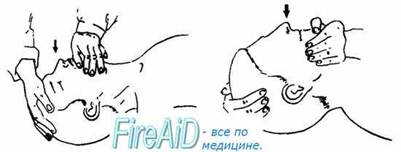 2. Осмотреть полость рта пострадавшего, если необходимо удалить посторонние предметы, затрудняющие дыхание. При возможности, лучше производите ИВЛ через S-образный воздуховод, или воздуховод любой другой конструкции.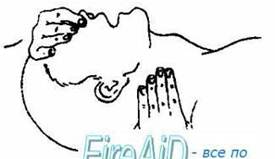 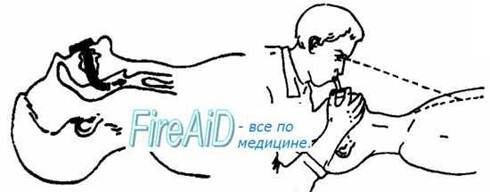 3. Во избежание инфицирования прикрыть рот пострадавшего специальной салфеткой, марлей или бинтом. (Отлично подходит и любой полиэтиленовый пакет – пробиваете пальцем дырку и через нее вдыхаете воздух)4. Сделать два вдувания воздуха в рот пострадавшего.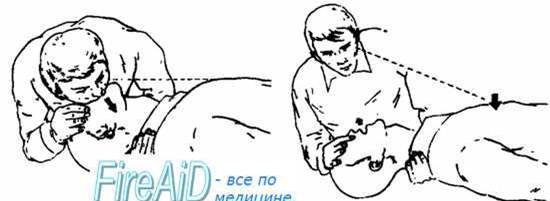 Для выполнения ИВЛ необходимо зажать двумя пальцами крылья носа пострадавшего, глубоко вдохнуть воздух и, поддерживая другой рукой его подбородок, плотно прижать свои губы к открытому рту пострадавшего и сделать ему выдох в рот.Одновременно необходимо посмотреть, поднимается ли грудная клетка пострадавшего. Вдувание воздуха должно длиться 2 секунды.После этого необходимо отнять свой рот ото рта пострадавшего, продолжая удерживать подбородок в приподнятом положении, и одновременно посмотреть опускается ли грудная клетка.Через 4 секунды сделать еще одно вдувание.(Если вы не распрямили дыхательные пути, то возможно, что вы будете вдыхать воздух не в легкие, а в желудок пострадавшему. Поэтому смотрите – есть ли пассивный выдох, не надувается ли живот у реанимируемого. Если выдоха нет, а живот увеличивается – проверьте – открыты ли дыхательные пути.)5. Проверить пульс пострадавшего.6. Пульс проверяется 2–5 пальцами на сонной артерии. Контроль пульса должен продолжаться 10 секунд.7. Если пульс есть, сделать 10 вдуваний воздуха в рот пострадавшего (2 сек. вдувание, 4 сек. – пауза).8. После 10 вдуваний снова проверить пульс.9. Если через 1 минуту пострадавший не начал дышать, необходимо вызвать скорую помощь, вернуться и снова оценить состояние пострадавшего.10. Если изменений нет, проводить искусственную вентиляцию легких:- 10 вдуваний - контроль пульса- 10 вдуваний - контроль пульса - и т. д.Продолжать до тех пор, пока:а) пострадавший не начнет дышать;б) не придет скорая помощь;в) вас кто-то не сменит;г) вы не устанете и не сможете продолжать искусственную вентиляцию легких;д) у пострадавшего не остановится сердце.Ритм вдуваний должен составлять 10 раз в минуту (2 секунды – вдувание, 4 секунды – пауза).После проведения реанимационного пособия, включавшего в свой состав производство ИВЛ методом «рот в рот», хорошо прокашляйтесь и прополощите ротовую полость любым антисептическим раствором или, в крайнем случае, водой.Техника проведения ИВЛ методом «рот в рот»Положить свою левую руку под шею и затылок пострадавшему, а правую - на его лоб, таким образом, чтобы несколько запрокинуть голову пострадавшего назад, а пальцами правой руки зажать ему нос; Плотно охватить своим ртом рот пострадавшего и произвести выдох; Эффективность проведения ИВЛ контролируется по увеличению объема грудной клетки, которая должна расправиться в момент вдыхания воздуха в пострадавшего; После того, как грудная клетка пострадавшего расправилась, оказывающий помощь поворачивает свою голову в сторону и у больного происходит пассивный выдох. Вдыхать воздух в легкие пострадавшего следует с частотой 10-12 вдохов в 1 минуту, что соответствует физиологической норме, при этом объем выдыхаемого воздуха должен быть примерно вполовину больше обычного объема. В случае, если реаниматор проводит оживление в одиночку, то отношение частоты сдавливаний грудной клетки пострадавшего к темпу ИВЛ должно составлять 15:2. Пульс проверяется через каждые четыре цикла ИВЛ, а после каждые 2-3 минуты. Следует избегать большой частоты вдохов-выдохов в режиме максимального объема вдуваемого воздуха, поскольку в этом случае проблемы уже возникнут у реаниматора, что грозит ему дыхательным алкалозом с кратковременной потерей сознания. К методу «рот в нос» прибегают в том случае, если нет возможности использовать метод «рот в рот», например, при челюстно-лицевых травмах. Особенность метода «рот в нос» заключается в том, что его проводить значительно труднее в силу анатомических особенностей строения дыхательной системы человека. Техника проведения ИВЛ методом «рот в нос»Правую руку положить на лоб пострадавшего и запрокинуть его голову назад; Левой рукой приподнять нижнюю челюсть пострадавшего вверх, закрывая ему рот; Охватить нос пострадавшего губами и произвести выдох. При проведении ИВЛ у детей их нос и рот одновременно захватывают губами, при этом частота дыхания должна быть 18-20 в минуту с соответствующим уменьшением дыхательного объема. Искусственное дыханиеСпособ Сильвестра. (менее эффективен, при утоплении не используется) Пострадавшего кладут на спину, под лопатки подкладывают небольшой, скатанный из одежды валик, закидывают назад голову и поворачивают ее набок, чтобы предупредить попадание в дыхательные пути рвотной массы. Оказывающий помощь встает на колени у изголовья пострадавшего, берет его за предплечья у локтевого сгиба, поднимает руки и отводит их за голову. При этом движении грудная клетка расширяется и воздух входит в легкие. После небольшой паузы (2—3 с) поднимают руки пострадавшего, согнутые в локтях, и прижимают к грудной клетке, сдавливая ее с боков, в результате чего сжимаются легкие и происходит выдох. Такие движения надо производить не слишком часто, а соответственно нормальному ритму дыхания — 16—20 раз в минуту.Перед началом искусственного дыхания надо посмотреть, не запал ли язык и не закрывает ли он доступ воздуха в дыхательное горло. Тогда его нужно вытянуть и придержать рукой.Способ Шефера. (менее эффективен, может использоваться при переломе верхних конечностей) Пострадавшего кладут животом вниз, поворачивают голову набок. Оказывающий помощь становится на колени лицом к голове пострадавшего и, положив ладони выпрямленных рук на нижние ребра, своим корпусом нажимает на них, одновременно наклоняясь вперед. Откидываясь назад, делающий искусственное дыхание, не отнимая рук, прекращает нажим.Типичные ошибки при проведении ИВЛНаиболее типичной ошибкой начинающих реаниматоров является отсутствие герметичности контура "реаниматор-пострадавший". Зачастую, проводящий оживление, забывает плотно зажать нос или закрыть рот пострадавшему, в результате он не может вдохнуть достаточное количество воздуха в легкие пострадавшего о чем свидетельствует отсутствие экскурсий грудной клетки. Вторая наиболее часто встречающаяся ошибка - неустраненное западание языка у пострадавшего, в результате чего невозможно проведение ИВЛ, и воздух вместо легких поступает в желудок, о чем свидетельствует появление и нарастание выпячивания в эпигастральной области. В таких случаях пострадавшего следует повернуть на бок и плавно, но энергично нажать на эпигастральную область, чтобы воздух из желудка вышел. При этой манипуляции у реаниматора должен быть отсос, поскольку возможно затекание желудочного содержимого в верхние дыхательные пути. 